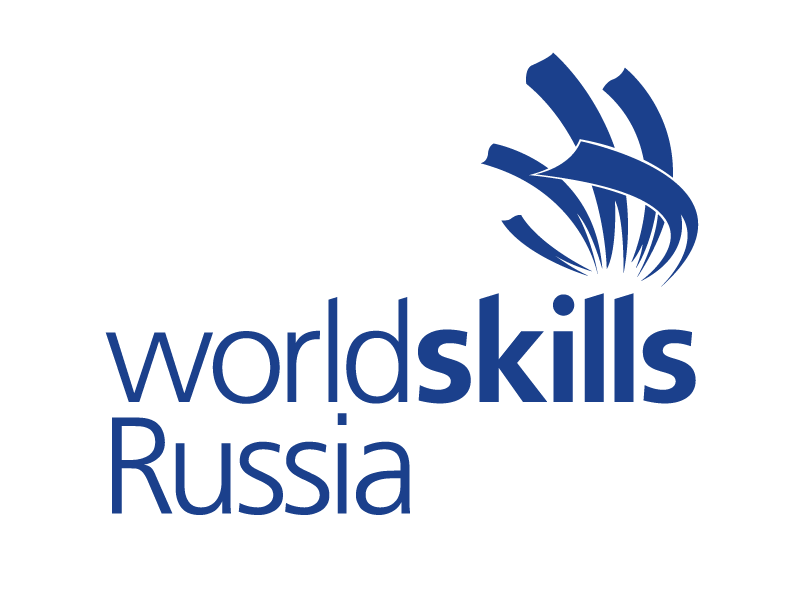                           SMP ПЛАН   работы Центра проведения демонстрационного экзамена                       Компетенция - R21 «Преподавание в  младших классах»                                                              (R21 Primary School Teaching)Место проведения   -  БПОУ ОО « Болховский педагогический колледж», г.Болхов, ул.Тургенева, д.85ID –  64772    КОД - 1.2.Формат ДЭ – очныйФорма участия - индивидуальнаяВид аттестации - промежуточнаяГруппа – 91812 БПК-3АГлавный эксперт _________________ Агафонова Л.А.ДеньДеньДеньДень С-1День - С 1День - С 1День - С 2День - С 3День - С 3ДатаДатаДата 20.09.2021г. 21.09.2021г. 21.09.2021г.22.09.2021г.23.09.2021г.23.09.2021г.Кол-во участниковКол-во участниковКол-во участников23 участника8 участников8 участников8 участников6 участников6 участниковДеньВремя                                  Описание мероприятий20 сентября, понедельник20 сентября, понедельник20 сентября, понедельник20 сентября, понедельникС-11.08.00-08.30Получение главным экспертом задания ДЭС-12.08.30-09.00Проверка готовности проведения ДЭ, заполнение Акта готовности/ не готовности С-13.09.00- 09.20 Распределение обязанностей по проведению ДЭ между членами Экспертной группы, заполнение Протокола о распределении ролейС-14.09.20-09.30Инструктаж Экспертной группы по охране труда и технике безопасности, заполнение Протокола по ТБС-15.09.30-11.00 Ознакомление Экспертов с критериями оценивания, Блокировка схемы оценок в CISС-16. 11.00-11.40Регистрация участников ДЭС-17. 11.40-12.00Инструктаж  участников  по охране труда и технике безопасности, заполнение Протокола по ТБС-18.12.00- 14.00 Распределение рабочих мест ( жеребьевка) и ознакомление участников с рабочими местами, оборудованием, графиком работы, заполнение Протоколов 21 сентября, вторник 21 сентября, вторник 21 сентября, вторник 21 сентября, вторникС 11. 08.30-08.45Ознакомление с заданием и правиламиС 12.08.45-09.00Брифинг экспертовС 13.09.00- 13.00Выполнение Модулей 1-2 :Организация проектной деятельности обучающихся на внеурочных занятиях с использованием интерактивного оборудования (подготовка 4 часа)     С 13.09.00- 11.001. Модуль 1:   Разработка дорожной карты организации    проектной деятельности обучающихся на внеурочных занятиях с использованием интерактивного оборудования (подготовка –  2 часа)С 13.11.00-13.00Модуль 2:  Подготовка к демонстрации исследовательского этапа проекта  на внеурочном занятии. ( подготовка 2 часа)С 14.13.00-13.40ОБЕДС 15. 13.40- 16.20 Демонстрация задания по Модулю 2  Подготовка и демонстрация исследовательского этапа проекта  на внеурочном занятии.    ( 15 мин. Х 8  чел.( демонстрация) +5мин.Х 8чел.( подготовка к демонстрации) = 160мин= 2 часа 40 мин.)С 18.16.20-18.20Работа Экспертной группы, заполнение форм и оценочных ведомостей. Подведение итогов, внесение главным экспертом баллов в CIS , блокировка. Сверка баллов, заполнение итогового протокола. 22 сентября , среда 22 сентября , среда 22 сентября , среда 22 сентября , средаС 21.08.30-08.45Ознакомление с заданием и правиламиС 22.08.45-09.00Брифинг экспертовС 23.09.00- 13.00Выполнение Модулей 1-2 :Организация проектной деятельности обучающихся на внеурочных занятиях с использованием интерактивного оборудования (подготовка 4 часа)     С 23.09.00- 11.001. Модуль 1:   Разработка дорожной карты организации (подготовка –  2 часа)С 23.11.00-13.00Модуль 2:  Подготовка к демонстрации исследовательского этапа проекта  на внеурочном занятии. ( подготовка 2 часа)С 24.13.00-13.40ОБЕДС 25. 13.40- 16.20 Демонстрация задания по Модулю 2  Подготовка и демонстрация исследовательского этапа проекта  на внеурочном занятии.    ( 15 мин. Х 8  чел.( демонстрация) +5мин . Х 8чел.( подготовка к демонстрации) = 160мин= 2 часа 40 мин.)С 26.16.20-18.20Работа Экспертной группы, заполнение форм и оценочных ведомостей. Подведение итогов, внесение главным экспертом баллов в CIS , блокировка. Сверка баллов, заполнение итогового протокола. 23 сентября, четверг 23 сентября, четверг 23 сентября, четверг 23 сентября, четвергС 31.08.30-08.45Ознакомление с заданием и правиламиС 32.08.45-09.00Брифинг экспертовС 309.00- 13.00Выполнение Модулей 1-2 :Организация проектной деятельности обучающихся на внеурочных занятиях с использованием интерактивного оборудования (подготовка 4 часа)     С 309.00- 11.001. Модуль 1:   Разработка дорожной карты организации (подготовка –  2 часа)С 313.00-13.40ОБЕДС 3 13.40- 15.40 Демонстрация задания по Модулю 2  Подготовка и демонстрация исследовательского этапа проекта  на внеурочном занятии.    ( 15 мин. Х 6  чел.( демонстрация) +5мин.Х 6чел.( подготовка к демонстрации) = 120мин= 2 часа 00 мин.)С 3 15.40-17.40Работа Экспертной группы, заполнение форм и оценочных ведомостей. Подведение итогов, внесение главным экспертом баллов в CIS , блокировка. Сверка баллов, заполнение итогового протокола.